Exmo. Senhor Administrador dos Serviços de Ação Social do IPC R. da Misericórdia - Lagar dos Cortiços S. Martinho do Bispo 3045-093 Coimbra(Nome) ________________________________________________________________________________, Nº de Estudante ______________________ Unidade Orgânica de Ensino____________________________, curso___________________________________________________________________________________CC/Passaporte/ Autorização de residência nº ______________________, NIF ___________________ (se aplicável), Telemóvel nº ________________, Morada em tempo de aulas ______________________________________________________________________________________e-mail _________________________________________________________, vem por este meio solicitar: _______________________________________________________________________________________ _______________________________________________________________________________________ _______________________________________________________________________________________. Pelos motivos a seguir indicados: (indicar se tem computador ou teve e se teve computador no secundário)_______________________________________________________________________________________ _______________________________________________________________________________________ _______________________________________________________________________________________ _______________________________________________________________________________________ _______________________________________________________________________________________Duração de empréstimo pretendido: - Todo o ano letivo: 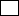 - Período de curta duração: de ___/___/____ a ____/___/____(Continuar a preencher a página seguinte)Situação do agregado familiar1. História Pessoal e Social 1.1. Composição do agregado familiar (pais e irmãos ou outros familiares que vivam sob o mesmo teto).   Número de pessoas: _____1.2. Morada do agregado familiar: ___________________________________________________________________________________________________________________________________________________1.3. Profissão do pai: ______________________ Profissão da mãe:_________________________________ 1.4. Valor total do rendimento anual do agregado familiar (em euros): ______________________________2. Percurso Escolar do requerente:2.1. Estudante com Estatuto Internacional: Sim ____         Não ____       2.2. Ano de ingresso no curso/grau académico que frequenta atualmente:_________________2.3. Percurso Académico:(Nota: acrescentar o número de linhas se necessário)Coimbra, ____ de ________________ de __________________________________________________(Assinatura)Ano LetivoAno curricular do CursoNº de ECTS inscritoNº de ECTS realizadosRegime (Escrever: Integral ou Parcial)Ano Anterior: Ano Atual: